Project Logo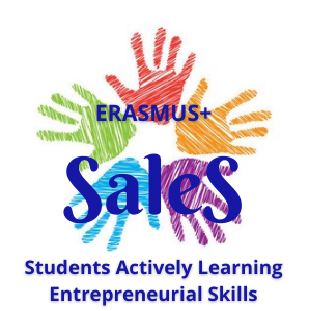 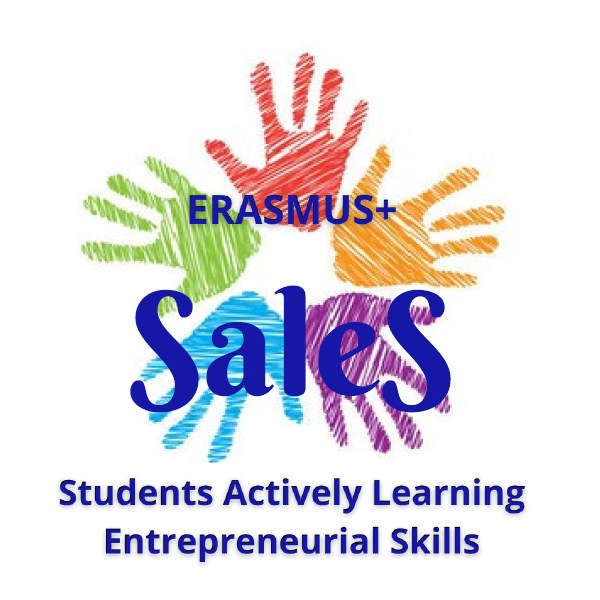 